Hosting a Small Group in a Box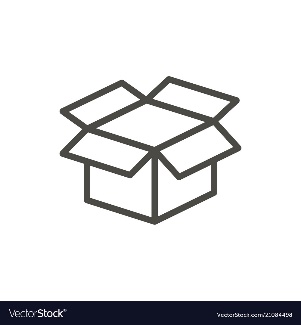 An “ingredient” and “recipe” kit to host a small group in your home.This resource offers a simple way to connect with others and grow in faith together. Just like a meal kit subscription skips the menu planning and grocery shopping and delivers a meal in a box, this resource offers a pre-planned strategy to help you get started quickly and easily!Small groups provide a safe place for a personal encounter with Jesus, the development of authentic friendships, and honest sharing. Small groups allow members to pray and share life together and encourage each other to uphold Gospel values. Conversations with peers tap into shared challenges and experiences in life. As members of small groups grow closer to Jesus and to each other, they tend to support and minister to one another through life’s ups and downs. Participants in small groups testify to the many blessings that come from walking the journey of faith with their peers.Ingredients6 - 8 adults who have an interest in sharing faith and growing in a life of discipleship1 place to meet or a digital platform that all participants can utilize1 link to the Small Group Leader Guide1 pre-packaged series to use for small group content 1 Participant Handout to share with all participants1 follow-up discussion to assess outcomes and determine next stepsDirectionsPray about who to invite to your small group. Invite the people who God put on your heart to join you weekly (or every other week) for some time of faith sharing and socializing. Limit your group to 8 people. Select the meeting place or digital platform your small group will use. Choose the content that will be used for your small group. Order any materials that are needed. Set a start date and a schedule that works for all the participants for the duration of the series. Complete this form with your small group information to log your group with the Office of Evangelization.Distribute the Participant Handout to all the participants. Start your session on the scheduled day and have fun!Once the series is complete, get your group together to share thoughts about how the sessions went and decide on whether to continue with another study. Questions to consider could include:  What was most meaningful to you from this series? What worked best in this environment? What could be improved? What are some other topics you would like to explore in a small group? Small Group Session OutlineSuggested Meeting Frequency: Once per week or twice per monthSuggested Meeting Duration: 90 minutes (or 2 hours if you want to include a shared meal)Meeting Location: Check out the Where to Meet section on Page 2 to determine where your small group should meet.Sample Timeline of a Session (90 minutes):10 minutes—Gather, Socialize, Introductory Questions5 minutes—Opening Prayer (may be included in resource used for small group content)60 minutes—Content from resource and discussion10 minutes—Closing Prayer with intentions5 minutes—Announcements, socialize, good-byes * If your group would like to share a meal together, consider adding 30 minutes to your socializing time at the beginning of your session.Where to Meet Small groups can meet in-person anywhere that the group can sit comfortably and share conversation with no distractions. Some groups choose to meet in a public location such as a local coffee shop, a local park, or a parish. Others choose to meet at the home of one of the small group members or rotate to a different home each week. When selecting a location consider the size of the space, pet allergies, and driving distance.  Some small groups may choose to meet in an online environment due to distance, travel, childcare needs, social distancing, etc. Many platforms exist to connect people digitally. Pick the platform that works best for everyone.  Here are some possible ones to consider:  ZOOM – Meet for 40 minutes for free or upgrade to a paid plan for unlimited time video conferencing on a mobile device or a desktop computer. Find out more by visiting zoom.usGOOGLE HANGOUTS - Each Hangout allows for an unlimited amount of time via the web browser or Google Hangout app. Please note:  all participants need to have a Google account. Visit hangouts.google.com for more information.  FACEBOOK MESSENGER – Using the Messenger mobile app or a web browser, this free option from Facebook permits groups to video chat. More details can be found at messenger.comFACETIME – Using an iPad, iPhone, or Mac desktop app, Apple users can connect for free with multiple participants on one call. Explore apps.apple.com to find out more. SKYPE – Connect with others via the desktop app, mobile app, or the website using this free video chat option. Additional details can be found at skype.comSmall Group MakeupConsider the following when thinking about the composition of your small group:Gender-specific groups—Small groups may choose to be all female or all male. Gender-specific groups give participants the opportunity to speak more freely about issues they might be facing as a man or a woman in the world today. These groups may consider exploring Theology of the Body or faith studies such as Be a Man or those available through Blessed Is She.Mixed-group—Small groups can be a mix of men and women in different age groups and different stages of life (single, married, etc.). In this case, group makeup is not as dependent on the stage of life, but where group members are in their faith journey. For example, groups who are comprised of those who are coming to faith have different goals and different types of conversation than those who are committed disciples. Small Group Session Content (Pick One)Select one from this list or choose one of your own:  Evangelical Catholic Studies (6 Sessions) FOCUS Bible Study Free Printed ResourcesFaith Studies on Formed.org (Check with your local parish to see if they have access for you to utilize this site for free)Happiness (7 episodes) on Formed.orgLectionary-based Discussions:Our Sunday Visitor Lifelong Catechesis Sunday Readings and Questions of the Week Introductory QuestionsConsider opening your discussion with one the following questions to help you get to know one another better. Pick one question each week and have everyone answer.  What is the farthest place you have ever traveled? Why?How many cousins do you have? Where do you fall in the order? Are you an early bird or a night owl?If a movie was made about your life, what actors would you want to be in it?What is your favorite dessert? Why?What is your hidden talent?